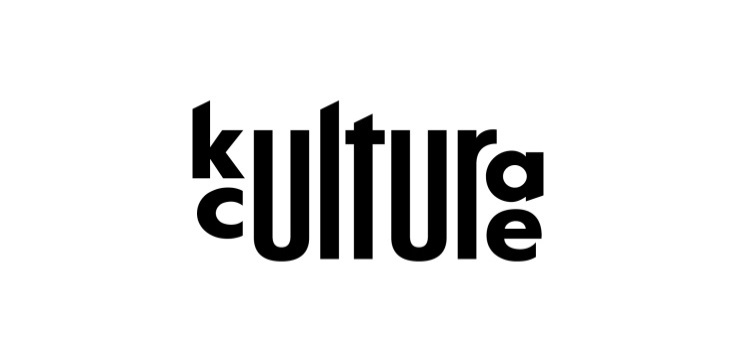 Edukativni program: KREATIVNI PROCES#1 Kvantitetom do kvalitete |10. svibnja 2017. u prostorima Grada Velika Gorica, Šetalište Franje Lučića 15 RASPORED 9:30 – REGISTRACIJA SUDIONIKA –10:00 – PROGRAM KREATIVNA EUROPA, POTPROGRAM KULTURA –  info prezentacija(PP prezentacija - CED)10:20 – KVANTITETOM DO KVALITETE – ispisivanje ideja, brainstorming aktivnosti projekta(rad u paru - sudionici uz vodstvo CED)11:30 – PAUZA – 11:45 – BREAK OUT OF YOUR BOX –analiziranje ideja, razgovor o aktivnostima i planiranje hodograma unutar projekta(rad u grupama, sudionici uz vodstvo CED)13:00 – #1 kraj radionice – 